附件3心理健康教育专题讲座为响应心理健康教育宣传月的主题活动，提高大学生心理素质及心理健康水平，促进其心理健康成长，学校决定举办心理健康教育专题讲座。具体事宜如下：一、活动对象山西大学全体本科生、研究生二、讲座内容《心灵相约，点亮青春》主讲人：教育科学学院 梁晓燕教授主讲人简介：梁晓燕，女，博士，现为山西大学教育科学学院心理学系主任，教授、硕士生导师。中国教育学会教育统计与测量分会理事、山西省未成年人心理健康辅导总站专家委员会委员、山西省家事审判专家、心理咨询师职业资格培训师、山西大学心理咨询中心兼职咨询师。主要从事儿童社会性发展与评价、青少年网络心理及职业辅导等领域的研究。主持并参与国家和省部级课题多项。出版专著《网络社会支持与心理健康》一部，并在核心期刊上发表论文三十余篇，荣获全国第四届教育硕士优秀教师奖、山西省社会科学研究优秀成果奖等多项。三、参与方式：2023年5月19日（周五）举办，地点后期通知。参加讲座的同学可获得“❤”1枚。请同学们扫描下方二维码加入讲座qq群，以便我们安排后续具体事宜。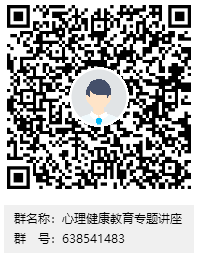  学生工作部（处）研究生工作部（处）教育科学学院2023年5月4日 